LARA GIOVANNINI		              	   CONSULENTE DEL LAVORO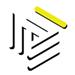                      VIA SANDRO PERTINI 32                                                                            TEL 051 454116	        40068 SAN LAZZARO  DI SAVENA (BO )                                                   FAX 051 455795				                                                                                                                                           A TUTTI I CLIENTI                                    LORO SEDESan Lazzaro  di Savena, 4 Febbraio 2019CIRCOLARE N. 2 - “AUTOLIQUIDAZIONE INAIL 2018/2019: IL RINVIO DEI TERMINI”                                    “PROROGA PAGAMENTO DEL PREMIO”La Legge di Bilancio 2019 ha disposto, con effetto dal 1°  Gennaio 2019 al 31 Dicembre 2021, una riduzione dei premi e contributi INAIL.Al fine di consentire l’applicazione delle nuove tariffe dei premi, la medesima legge ha modificato alcuni termini temporali relativi all’autoliquidazione 2018/2019.I nuovi termini di pagamento, validi per il 2019, sono stati riepilogati dall’INAIL con l’avviso del 4 gennaio 2019:AUTOLIQUIDAZIONE INAIL 2018/2019: I NUOVI TERMINI In applicazione di quanto disposto dalla Legge di Bilancio 2019 è differito:Al 31 Marzo 2019 il termine del 31 dicembre 2018 entro cui l’INAIL rende disponibili ai datori di lavoro le basi di calcolo dei premi;Al 16 Maggio 2019 il termine del16 Febbraio 2019 entro cui inviare la domanda di riduzione delle retribuzioni presunte;16 Febbraio 2019 previsto per il versamento dei premi ordinari e dei premi speciali unitari artigiani, dei premi relativi al settore navigazione (pagamento in unica soluzione o della prima rata);28 Febbraio 2019 per la presentazione telematica delle dichiarazioni delle retribuzioni.Il differimento dei termini riguarda la Tariffa ordinaria dipendenti (TOD) delle  gestioni “Industria”, “Artigianato”, “Terziario” ed “Altre Attività”, nonché la Tariffa dei premi speciali unitari artigiani e la Tariffa dei premi del settore navigazione.Nell’Avviso in esame, l’INAIL precisa che resta confermato il termine di scadenza:dei premi per i lavoratori somministrati relativi al 4° trimestre 2018, fissato al 18 febbraio 2019 (in quanto il 16 febbraio 2019 è domenica);per il pagamento e per gli adempimenti relativi ai premi speciali anticipati per il 2019 relative alle polizze scuola, apparecchi rx, sostanze radioattive, pescatori, frantoi, facchini nonché barrocciai/vetturini/ippotrasportatori.                      I suddetti premi, per il 2019, potranno usufruire della riduzione pari al 15,24%. Infine si preme sottolineare che  le aziende che rateizzano il premio, alla data del 16/05/2019  pagheranno  due rate (la prima avente scadenza il 16/02/2019 e  prorogata al 16/05/2019 e la seconda avente scadenza naturale il 16/05/2019).Rimanendo a disposizione per chiarimenti, cordialmente salutiamo.                                                                                                                                  Studio Giovannini LaraP. IVA   01630701207  - CF.: GVNLRA68H46G467Q             AdempimentoTermine ordinarioNuovo termine 2019Invio delle basi di calcolo31 dicembre 201831 marzo 2019Domanda di riduzione delle  retribuzioni presunte16 febbraio 201916 maggio 2019Calcolo e versamento del premio (unica soluzione o 1° rata)16 febbraio 201916 maggio 2019Denuncia delle retribuzioni28 febbraio 201916 maggio 2019